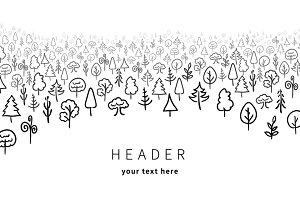 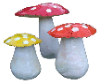 MaandagDinsdagWoensdagDonderdagVrijdagZaterdagZondag1 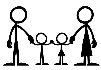 vergaderingoudercomité23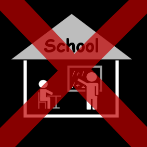 Schoolvrije dag45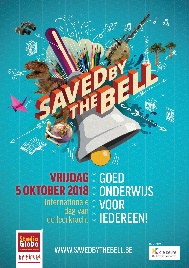 Dag van de leerkracht678    Zwemmen:1e + 2e + 3e + 6e lj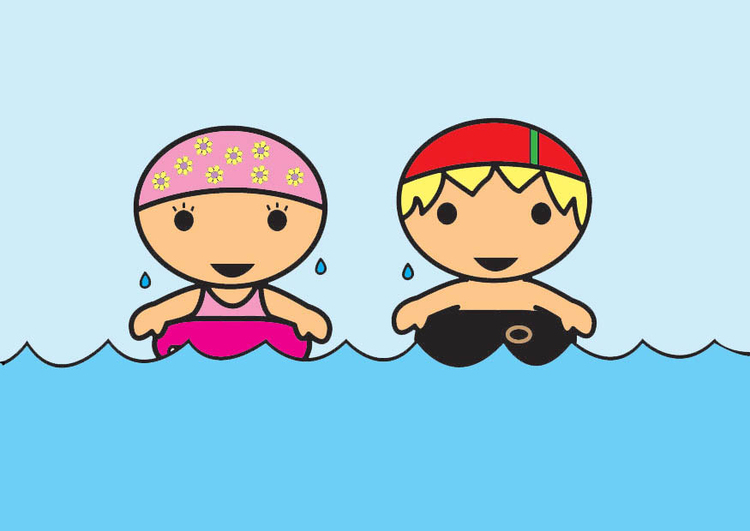 9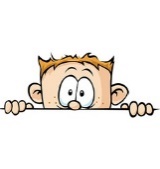 GLUURBUREN 3K + 1L10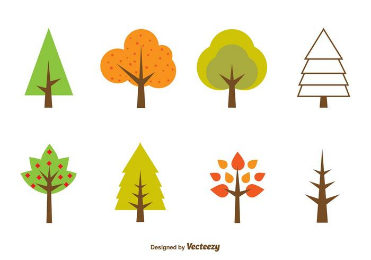 naar het bos PK + 1K1112131415     NAAR HET BOS         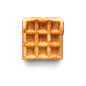 LAGER1617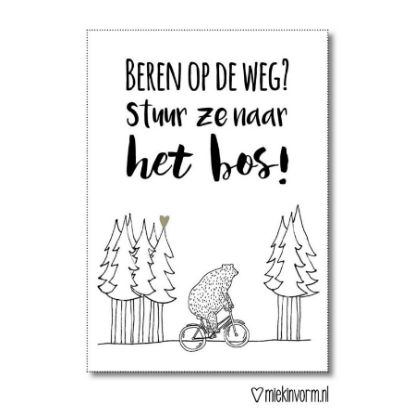           2K + 3K18       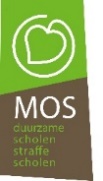                Lagere                school19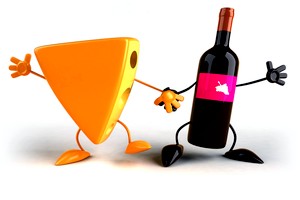 Kaas- en wijnavond20      inzameling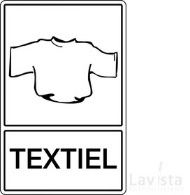 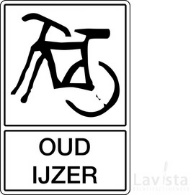 Actie oudercomité2122  HiKiBe: 12u – 12u45Zwemmen:1e + 2e + 3e + 6e ljvergaderingoudercomité23 GLUURBUREN 3K + 1L24        Meespeeldag            Peuterklasje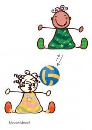 8u30-10u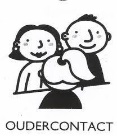 Lagere schoolRAPPORT + OUDERCONTACT252627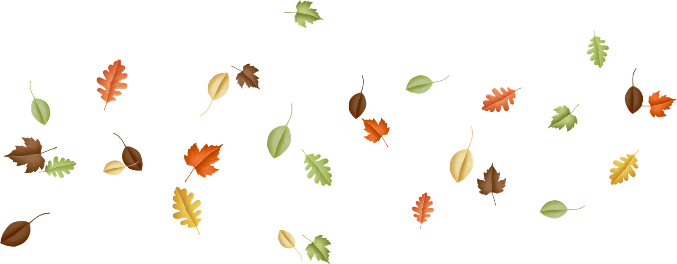 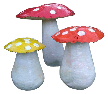 28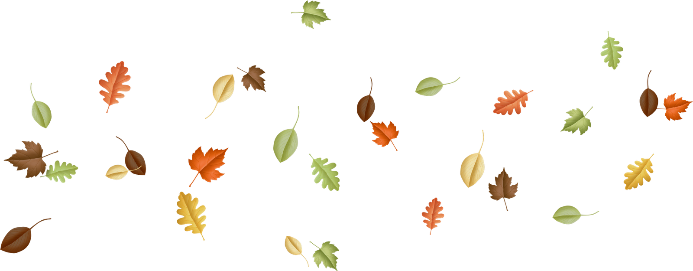 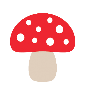 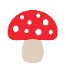 29      HERFSTVAKANTIE30HERFSTVAKANTIE31HERFSTVAKANTIE1HERFSTVAKANTIE2HERFSTVAKANTIE3HERFSTVAKANTIE4HERFSTVAKANTIE